Перечень рекомендуемых мероприятий по улучшению условий трудаНаименование организации:  Федеральное государственное бюджетное образовательное учреждение высшего образования «Северо-Западный государственный медицинский университет имени И.И.Мечникова» Министерства здравоохранения            Российской Федерации  Дата составления: 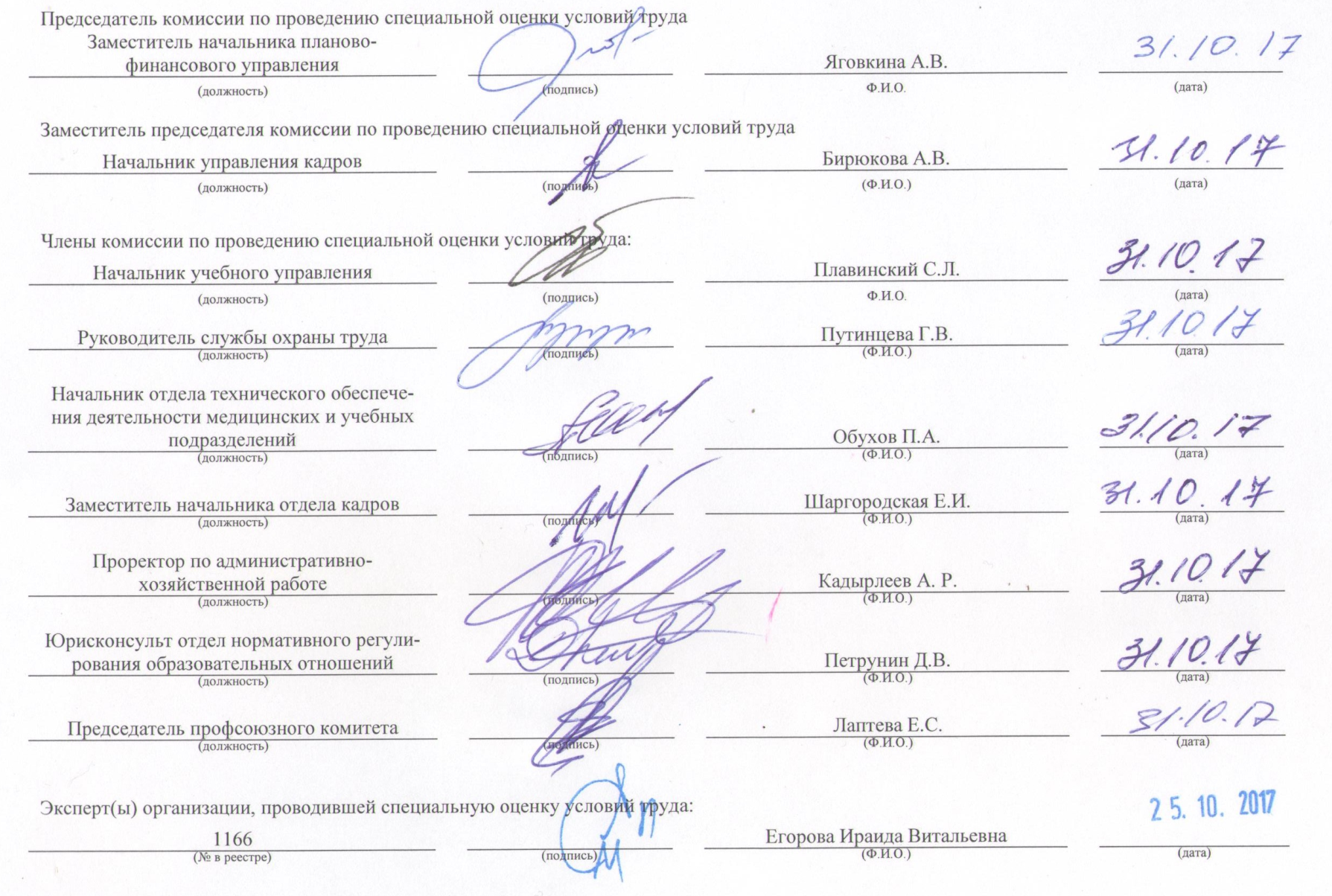 Наименование структурного подразделения, рабочего местаНаименование мероприятияЦель мероприятияСрок
выполненияСтруктурные подразделения, привлекаемые для выполненияОтметка о выполнении123456Кафедра акушерства и гинекологии2017.396.2260А. АссистентУсилить контроль за соблюдением правил асептики и антисептики, условиями стерилизации инструментов, материалов, отходовСнижение риска воздействия фактора Организовать рациональные режимы труда  и отдыхаУменьшение времени контакта с вредными веществами 2017.396.2262А. ДоцентОрганизовать рациональные режимы труда  и отдыхаУменьшение времени контакта с вредными веществами Усилить контроль за соблюдением правил асептики и антисептики, условиями стерилизации инструментов, материалов, отходовСнижение риска воздействия фактора 2017.396.2264. Заведующий кафедройОрганизовать рациональные режимы труда  и отдыхаУменьшение времени контакта с вредными веществами Усилить контроль за соблюдением правил асептики и антисептики, условиями стерилизации инструментов, материалов, отходовСнижение риска воздействия фактора 2017.396.2267А. ПрофессорОрганизовать рациональные режимы труда  и отдыхаУменьшение времени контакта с вредными веществами Усилить контроль за соблюдением правил асептики и антисептики, условиями стерилизации инструментов, материалов, отходовСнижение риска воздействия фактора Кафедра акушерства и гинекологии им.С.Н.Давыдова2017.396.2271А. АссистентОрганизовать рациональные режимы труда  и отдыхаУменьшение времени контакта с вредными веществами Усилить контроль за соблюдением правил асептики и антисептики, условиями стерилизации инструментов, материалов, отходовСнижение риска воздействия фактора 2017.396.2273А. ДоцентОрганизовать рациональные режимы труда  и отдыхаУменьшение времени контакта с вредными веществами Усилить контроль за соблюдением правил асептики и антисептики, условиями стерилизации инструментов, материалов, отходовСнижение риска воздействия фактора 2017.396.2275. Заведующий кафедройОрганизовать рациональные режимы труда  и отдыхаУменьшение времени контакта с вредными веществами Усилить контроль за соблюдением правил асептики и антисептики, условиями стерилизации инструментов, материалов, отходовСнижение риска воздействия фактора 2017.396.2278А. ПрофессорОрганизовать рациональные режимы труда  и отдыхаУменьшение времени контакта с вредными веществами Усилить контроль за соблюдением правил асептики и антисептики, условиями стерилизации инструментов, материалов, отходовСнижение риска воздействия фактора Кафедра госпитальной терапии и кардиологии им. М.С.Кушаковского2017.396.2282А. АссистентУсилить контроль за соблюдением правил асептики и антисептики, условиями стерилизации инструментов, материалов, отходовСнижение риска воздействия фактора 2017.396.2284А. ДоцентУсилить контроль за соблюдением правил асептики и антисептики, условиями стерилизации инструментов, материалов, отходовСнижение риска воздействия фактора 2017.396.2286. Заведующий кафедройУсилить контроль за соблюдением правил асептики и антисептики, условиями стерилизации инструментов, материалов, отходовСнижение риска воздействия фактора 2017.396.2290. ПреподавательУсилить контроль за соблюдением правил асептики и антисептики, условиями стерилизации инструментов, материалов, отходовСнижение риска воздействия фактора 2017.396.2291А. ПрофессорУсилить контроль за соблюдением правил асептики и антисептики, условиями стерилизации инструментов, материалов, отходовСнижение риска воздействия фактора Кафедра детской невропатологии и нейрохирургии2017.396.2294. АссистентУсилить контроль за соблюдением правил асептики и антисептики, условиями стерилизации инструментов, материалов, отходовСнижение риска воздействия фактора 2017.396.2295А. ДоцентУсилить контроль за соблюдением правил асептики и антисептики, условиями стерилизации инструментов, материалов, отходовСнижение риска воздействия фактора Организовать рациональные режимы труда  и отдыхаСнижение напряженности трудового процесса 2017.396.2297. Заведующий кафедройУсилить контроль за соблюдением правил асептики и антисептики, условиями стерилизации инструментов, материалов, отходовСнижение риска воздействия фактора Организовать рациональные режимы труда  и отдыхаУменьшение времени контакта с вредными веществами Организовать рациональные режимы труда  и отдыхаСнижение напряженности трудового процесса 2017.396.2299А. ПрофессорУсилить контроль за соблюдением правил асептики и антисептики, условиями стерилизации инструментов, материалов, отходовСнижение риска воздействия фактора Организовать рациональные режимы труда  и отдыхаУменьшение времени контакта с вредными веществами Организовать рациональные режимы труда  и отдыхаСнижение напряженности трудового процесса Кафедра детской травматологии и ортопедии2017.396.2303. АссистентУсилить контроль за соблюдением правил асептики и антисептики, условиями стерилизации инструментов, материалов, отходовСнижение риска воздействия фактора Организовать рациональные режимы труда  и отдыхаУменьшение времени контакта с вредными веществами 2017.396.2304. АссистентУсилить контроль за соблюдением правил асептики и антисептики, условиями стерилизации инструментов, материалов, отходовСнижение риска воздействия фактора 2017.396.2305. ДоцентУсилить контроль за соблюдением правил асептики и антисептики, условиями стерилизации инструментов, материалов, отходовСнижение риска воздействия фактора Организовать рациональные режимы труда  и отдыхаУменьшение времени контакта с вредными веществами 2017.396.2306. ДоцентУсилить контроль за соблюдением правил асептики и антисептики, условиями стерилизации инструментов, материалов, отходовСнижение риска воздействия фактора 2017.396.2307. Заведующий кафедройУсилить контроль за соблюдением правил асептики и антисептики, условиями стерилизации инструментов, материалов, отходовСнижение риска воздействия фактора Организовать рациональные режимы труда  и отдыхаУменьшение времени контакта с вредными веществами 2017.396.2310А. ПрофессорУсилить контроль за соблюдением правил асептики и антисептики, условиями стерилизации инструментов, материалов, отходовСнижение риска воздействия фактора Организовать рациональные режимы труда  и отдыхаУменьшение времени контакта с вредными веществами 2017.396.2312. ПрофессорУсилить контроль за соблюдением правил асептики и антисептики, условиями стерилизации инструментов, материалов, отходовСнижение риска воздействия фактора Кафедра детской хирургии2017.396.2314А. АссистентУсилить контроль за соблюдением правил асептики и антисептики, условиями стерилизации инструментов, материалов, отходовСнижение риска воздействия фактора Организовать рациональные режимы труда  и отдыхаУменьшение времени контакта с вредными веществами 2017.396.2316А. ДоцентУсилить контроль за соблюдением правил асептики и антисептики, условиями стерилизации инструментов, материалов, отходовСнижение риска воздействия фактора Организовать рациональные режимы труда  и отдыхаУменьшение времени контакта с вредными веществами 2017.396.2318. Заведующий кафедройУсилить контроль за соблюдением правил асептики и антисептики, условиями стерилизации инструментов, материалов, отходовСнижение риска воздействия фактора Организовать рациональные режимы труда  и отдыхаУменьшение времени контакта с вредными веществами 2017.396.2319. ПрофессорУсилить контроль за соблюдением правил асептики и антисептики, условиями стерилизации инструментов, материалов, отходовСнижение риска воздействия фактора Организовать рациональные режимы труда  и отдыхаУменьшение времени контакта с вредными веществами Кафедра инфекционных болезней2017.396.2323А. АссистентУсилить контроль за соблюдением правил асептики и антисептики, условиями стерилизации инструментов, материалов, отходовСнижение риска воздействия фактора 2017.396.2325А. ДоцентУсилить контроль за соблюдением правил асептики и антисептики, условиями стерилизации инструментов, материалов, отходовСнижение риска воздействия фактора 2017.396.2328. Заведующий кафедройУсилить контроль за соблюдением правил асептики и антисептики, условиями стерилизации инструментов, материалов, отходовСнижение риска воздействия фактора 2017.396.2332А. ПрофессорУсилить контроль за соблюдением правил асептики и антисептики, условиями стерилизации инструментов, материалов, отходовСнижение риска воздействия фактора Кафедра лучевой диагностики2017.396.2337А. АссистентУсилить контроль за соблюдением правил асептики и антисептики, условиями стерилизации инструментов, материалов, отходовСнижение риска воздействия фактора 2017.396.2339А. ДоцентУсилить контроль за соблюдением правил асептики и антисептики, условиями стерилизации инструментов, материалов, отходовСнижение риска воздействия фактора 2017.396.2341. Заведующий кафедройУсилить контроль за соблюдением правил асептики и антисептики, условиями стерилизации инструментов, материалов, отходовСнижение риска воздействия фактора Кафедра нейрохирургии имени профессора А.Л. Поленова2017.396.2356. АссистентУсилить контроль за соблюдением правил асептики и антисептики, условиями стерилизации инструментов, материалов, отходовСнижение риска воздействия фактора Организовать рациональные режимы труда  и отдыхаСнижение напряженности трудового процесса Организовать рациональные режимы труда  и отдыхаУменьшение времени контакта с вредными веществами 2017.396.2357А. ДоцентУсилить контроль за соблюдением правил асептики и антисептики, условиями стерилизации инструментов, материалов, отходовСнижение риска воздействия фактора Организовать рациональные режимы труда  и отдыхаУменьшение времени контакта с вредными веществами Организовать рациональные режимы труда  и отдыхаСнижение напряженности трудового процесса 2017.396.2359. Заведующий кафедройУсилить контроль за соблюдением правил асептики и антисептики, условиями стерилизации инструментов, материалов, отходовСнижение риска воздействия фактора Организовать рациональные режимы труда  и отдыхаУменьшение времени контакта с вредными веществами Организовать рациональные режимы труда  и отдыхаСнижение напряженности трудового процесса 2017.396.2362А. ПрофессорУсилить контроль за соблюдением правил асептики и антисептики, условиями стерилизации инструментов, материалов, отходовСнижение риска воздействия фактора Организовать рациональные режимы труда  и отдыхаУменьшение времени контакта с вредными веществами Организовать рациональные режимы труда  и отдыхаСнижение напряженности трудового процесса Кафедра онкологии2017.396.2365. АссистентУсилить контроль за соблюдением правил асептики и антисептики, условиями стерилизации инструментов, материалов, отходовСнижение риска воздействия фактора 2017.396.2366. АссистентУсилить контроль за соблюдением правил асептики и антисептики, условиями стерилизации инструментов, материалов, отходовСнижение риска воздействия фактора Организовать рациональные режимы труда  и отдыхаУменьшение времени контакта с вредными веществами 2017.396.2367. ДоцентУсилить контроль за соблюдением правил асептики и антисептики, условиями стерилизации инструментов, материалов, отходовСнижение риска воздействия фактора 2017.396.2368. ДоцентУсилить контроль за соблюдением правил асептики и антисептики, условиями стерилизации инструментов, материалов, отходовСнижение риска воздействия фактора Организовать рациональные режимы труда  и отдыхаУменьшение времени контакта с вредными веществами 2017.396.2369. Заведующий кафедройУсилить контроль за соблюдением правил асептики и антисептики, условиями стерилизации инструментов, материалов, отходовСнижение риска воздействия фактора Организовать рациональные режимы труда  и отдыхаУменьшение времени контакта с вредными веществами 2017.396.2372А. ПрофессорУсилить контроль за соблюдением правил асептики и антисептики, условиями стерилизации инструментов, материалов, отходовСнижение риска воздействия фактора 2017.396.2374. ПрофессорУсилить контроль за соблюдением правил асептики и антисептики, условиями стерилизации инструментов, материалов, отходовСнижение риска воздействия фактора Организовать рациональные режимы труда  и отдыхаУменьшение времени контакта с вредными веществами Кафедра ортопедической стоматологии2017.396.2376А. АссистентУсилить контроль за соблюдением правил асептики и антисептики, условиями стерилизации инструментов, материалов, отходовСнижение риска воздействия фактора 2017.396.2378А. ДоцентУсилить контроль за соблюдением правил асептики и антисептики, условиями стерилизации инструментов, материалов, отходовСнижение риска воздействия фактора 2017.396.2380. Заведующий кафедройУсилить контроль за соблюдением правил асептики и антисептики, условиями стерилизации инструментов, материалов, отходовСнижение риска воздействия фактора 2017.396.2385. ПрофессорУсилить контроль за соблюдением правил асептики и антисептики, условиями стерилизации инструментов, материалов, отходовСнижение риска воздействия фактора Кафедра оториноларингологии2017.396.2388А. АссистентУсилить контроль за соблюдением правил асептики и антисептики, условиями стерилизации инструментов, материалов, отходовСнижение риска воздействия фактора Организовать рациональные режимы труда  и отдыхаУменьшение времени контакта с вредными веществами 2017.396.2390А. ДоцентУсилить контроль за соблюдением правил асептики и антисептики, условиями стерилизации инструментов, материалов, отходовСнижение риска воздействия фактора Организовать рациональные режимы труда  и отдыхаУменьшение времени контакта с вредными веществами 2017.396.2392. Заведующий кафедройУсилить контроль за соблюдением правил асептики и антисептики, условиями стерилизации инструментов, материалов, отходовСнижение риска воздействия фактора Организовать рациональные режимы труда  и отдыхаУменьшение времени контакта с вредными веществами 2017.396.2396А. ПрофессорУсилить контроль за соблюдением правил асептики и антисептики, условиями стерилизации инструментов, материалов, отходовСнижение риска воздействия фактора Организовать рациональные режимы труда  и отдыхаУменьшение времени контакта с вредными веществами Кафедра педиатрии и неонатологии2017.396.2400А. АссистентУсилить контроль за соблюдением правил асептики и антисептики, условиями стерилизации инструментов, материалов, отходовСнижение риска воздействия фактора 2017.396.2402А. ДоцентУсилить контроль за соблюдением правил асептики и антисептики, условиями стерилизации инструментов, материалов, отходовСнижение риска воздействия фактора 2017.396.2405. Заведующий кафедройУсилить контроль за соблюдением правил асептики и антисептики, условиями стерилизации инструментов, материалов, отходовСнижение риска воздействия фактора 2017.396.2408А. ПрофессорУсилить контроль за соблюдением правил асептики и антисептики, условиями стерилизации инструментов, материалов, отходовСнижение риска воздействия фактора Кафедра психотерапии  и  сексологии2017.396.2411А. АссистентУсилить контроль за соблюдением правил асептики и антисептики, условиями стерилизации инструментов, материалов, отходовСнижение риска воздействия фактора Организовать рациональные режимы труда  и отдыхаСнижение напряженности трудового процесса 2017.396.2413А. ДоцентУсилить контроль за соблюдением правил асептики и антисептики, условиями стерилизации инструментов, материалов, отходовСнижение риска воздействия фактора Организовать рациональные режимы труда  и отдыхаСнижение напряженности трудового процесса 2017.396.2415. Заведующий кафедройУсилить контроль за соблюдением правил асептики и антисептики, условиями стерилизации инструментов, материалов, отходовСнижение риска воздействия фактора Организовать рациональные режимы труда  и отдыхаСнижение напряженности трудового процесса 2017.396.2418А. ПрофессорУсилить контроль за соблюдением правил асептики и антисептики, условиями стерилизации инструментов, материалов, отходовСнижение риска воздействия фактора Организовать рациональные режимы труда  и отдыхаСнижение напряженности трудового процесса Кафедра пульмонологии2017.396.2422А. АссистентУсилить контроль за соблюдением правил асептики и антисептики, условиями стерилизации инструментов, материалов, отходовСнижение риска воздействия фактора 2017.396.2424А. ДоцентУсилить контроль за соблюдением правил асептики и антисептики, условиями стерилизации инструментов, материалов, отходовСнижение риска воздействия фактора 2017.396.2426. Заведующий кафедройУсилить контроль за соблюдением правил асептики и антисептики, условиями стерилизации инструментов, материалов, отходовСнижение риска воздействия фактора 2017.396.2428А. ПрофессорУсилить контроль за соблюдением правил асептики и антисептики, условиями стерилизации инструментов, материалов, отходовСнижение риска воздействия фактора Кафедра репродуктивного здоровья женщин2017.396.2432. АссистентУсилить контроль за соблюдением правил асептики и антисептики, условиями стерилизации инструментов, материалов, отходовСнижение риска воздействия фактора Организовать рациональные режимы труда  и отдыхаУменьшение времени контакта с вредными веществами 2017.396.2433А. ДоцентУсилить контроль за соблюдением правил асептики и антисептики, условиями стерилизации инструментов, материалов, отходовСнижение риска воздействия фактора Организовать рациональные режимы труда  и отдыхаУменьшение времени контакта с вредными веществами 2017.396.2435. Заведующий кафедройУсилить контроль за соблюдением правил асептики и антисептики, условиями стерилизации инструментов, материалов, отходовСнижение риска воздействия фактора Организовать рациональные режимы труда  и отдыхаУменьшение времени контакта с вредными веществами 2017.396.2436А. ПрофессорУсилить контроль за соблюдением правил асептики и антисептики, условиями стерилизации инструментов, материалов, отходовСнижение риска воздействия фактора Организовать рациональные режимы труда  и отдыхаУменьшение времени контакта с вредными веществами Кафедра скорой медицинской помощи2017.396.2440А. АссистентУсилить контроль за соблюдением правил асептики и антисептики, условиями стерилизации инструментов, материалов, отходовСнижение риска воздействия фактора Организовать рациональные режимы труда  и отдыхаУменьшение времени контакта с вредными веществами 2017.396.2442А. ДоцентУсилить контроль за соблюдением правил асептики и антисептики, условиями стерилизации инструментов, материалов, отходовСнижение риска воздействия фактора Организовать рациональные режимы труда  и отдыхаУменьшение времени контакта с вредными веществами 2017.396.2444. Заведующий кафедройУсилить контроль за соблюдением правил асептики и антисептики, условиями стерилизации инструментов, материалов, отходовСнижение риска воздействия фактора Организовать рациональные режимы труда  и отдыхаУменьшение времени контакта с вредными веществами 2017.396.2446А. ПрофессорУсилить контроль за соблюдением правил асептики и антисептики, условиями стерилизации инструментов, материалов, отходовСнижение риска воздействия фактора Организовать рациональные режимы труда  и отдыхаУменьшение времени контакта с вредными веществами Кафедра терапии и клинической фармакологии2017.396.2449А. АссистентУсилить контроль за соблюдением правил асептики и антисептики, условиями стерилизации инструментов, материалов, отходовСнижение риска воздействия фактора 2017.396.2451А. ДоцентУсилить контроль за соблюдением правил асептики и антисептики, условиями стерилизации инструментов, материалов, отходовСнижение риска воздействия фактора 2017.396.2453. Заведующий кафедройУсилить контроль за соблюдением правил асептики и антисептики, условиями стерилизации инструментов, материалов, отходовСнижение риска воздействия фактора 2017.396.2455А. ПрофессорУсилить контроль за соблюдением правил асептики и антисептики, условиями стерилизации инструментов, материалов, отходовСнижение риска воздействия фактора Кафедра токсикологии, экстремальной и водолазной медицины2017.396.2462А. ДоцентУсилить контроль за соблюдением правил асептики и антисептики, условиями стерилизации инструментов, материалов, отходовСнижение риска воздействия фактора 2017.396.2464. Заведующий кафедройУсилить контроль за соблюдением правил асептики и антисептики, условиями стерилизации инструментов, материалов, отходовСнижение риска воздействия фактора 2017.396.2468А. ПрофессорУсилить контроль за соблюдением правил асептики и антисептики, условиями стерилизации инструментов, материалов, отходовСнижение риска воздействия фактора Кафедра травматологии и ортопедии2017.396.2472А. АссистентОрганизовать рациональные режимы труда  и отдыхаУменьшение времени контакта с вредными веществами Усилить контроль за соблюдением правил асептики и антисептики, условиями стерилизации инструментов, материалов, отходовСнижение риска воздействия фактора 2017.396.2474А. ДоцентОрганизовать рациональные режимы труда  и отдыхаУменьшение времени контакта с вредными веществами Усилить контроль за соблюдением правил асептики и антисептики, условиями стерилизации инструментов, материалов, отходовСнижение риска воздействия фактора 2017.396.2476. Заведующий кафедройОрганизовать рациональные режимы труда  и отдыхаУменьшение времени контакта с вредными веществами Усилить контроль за соблюдением правил асептики и антисептики, условиями стерилизации инструментов, материалов, отходовСнижение риска воздействия фактора 2017.396.2478А. ПрофессорОрганизовать рациональные режимы труда  и отдыхаУменьшение времени контакта с вредными веществами Усилить контроль за соблюдением правил асептики и антисептики, условиями стерилизации инструментов, материалов, отходовСнижение риска воздействия фактора Кафедра трансфузиологии2017.396.2482А. АссистентУсилить контроль за соблюдением правил асептики и антисептики, условиями стерилизации инструментов, материалов, отходовСнижение риска воздействия фактора Организовать рациональные режимы труда  и отдыхаУменьшение времени контакта с вредными веществами 2017.396.2484. ДоцентУсилить контроль за соблюдением правил асептики и антисептики, условиями стерилизации инструментов, материалов, отходовСнижение риска воздействия фактора Организовать рациональные режимы труда  и отдыхаУменьшение времени контакта с вредными веществами 2017.396.2485. Заведующий кафедройУсилить контроль за соблюдением правил асептики и антисептики, условиями стерилизации инструментов, материалов, отходовСнижение риска воздействия фактора Организовать рациональные режимы труда  и отдыхаУменьшение времени контакта с вредными веществами Кафедра урологии2017.396.2488. АссистентУсилить контроль за соблюдением правил асептики и антисептики, условиями стерилизации инструментов, материалов, отходовСнижение риска воздействия фактора Организовать рациональные режимы труда  и отдыхаУменьшение времени контакта с вредными веществами 2017.396.2489А. ДоцентУсилить контроль за соблюдением правил асептики и антисептики, условиями стерилизации инструментов, материалов, отходовСнижение риска воздействия фактора Организовать рациональные режимы труда  и отдыхаУменьшение времени контакта с вредными веществами 2017.396.2491. Заведующий кафедройУсилить контроль за соблюдением правил асептики и антисептики, условиями стерилизации инструментов, материалов, отходовСнижение риска воздействия фактора Организовать рациональные режимы труда  и отдыхаУменьшение времени контакта с вредными веществами 2017.396.2495А. ПрофессорУсилить контроль за соблюдением правил асептики и антисептики, условиями стерилизации инструментов, материалов, отходовСнижение риска воздействия фактора Организовать рациональные режимы труда  и отдыхаУменьшение времени контакта с вредными веществами Кафедра физиотерапии и медицинской реабилитации2017.396.2499А. АссистентУсилить контроль за соблюдением правил асептики и антисептики, условиями стерилизации инструментов, материалов, отходовСнижение риска воздействия фактора 2017.396.2501А. ДоцентУсилить контроль за соблюдением правил асептики и антисептики, условиями стерилизации инструментов, материалов, отходовСнижение риска воздействия фактора 2017.396.2503. Заведующий кафедройУсилить контроль за соблюдением правил асептики и антисептики, условиями стерилизации инструментов, материалов, отходовСнижение риска воздействия фактора 2017.396.2506А. ПрофессорУсилить контроль за соблюдением правил асептики и антисептики, условиями стерилизации инструментов, материалов, отходовСнижение риска воздействия фактора Кафедра хирургии имени Н.Д. Монастырского2017.396.2510А. АссистентОрганизовать рациональные режимы труда  и отдыхаУменьшение времени контакта с вредными веществами Усилить контроль за соблюдением правил асептики и антисептики, условиями стерилизации инструментов, материалов, отходовСнижение риска воздействия фактора 2017.396.2512А. ДоцентОрганизовать рациональные режимы труда  и отдыхаУменьшение времени контакта с вредными веществами Усилить контроль за соблюдением правил асептики и антисептики, условиями стерилизации инструментов, материалов, отходовСнижение риска воздействия фактора 2017.396.2514. Заведующий кафедройОрганизовать рациональные режимы труда  и отдыхаУменьшение времени контакта с вредными веществами Усилить контроль за соблюдением правил асептики и антисептики, условиями стерилизации инструментов, материалов, отходовСнижение риска воздействия фактора 2017.396.2517А. ПрофессорОрганизовать рациональные режимы труда  и отдыхаУменьшение времени контакта с вредными веществами Усилить контроль за соблюдением правил асептики и антисептики, условиями стерилизации инструментов, материалов, отходовСнижение риска воздействия фактора Кафедра хирургических инфекций2017.396.2521. АссистентОрганизовать рациональные режимы труда  и отдыхаУменьшение времени контакта с вредными веществами Усилить контроль за соблюдением правил асептики и антисептики, условиями стерилизации инструментов, материалов, отходовСнижение риска воздействия фактора 2017.396.2522. ДоцентОрганизовать рациональные режимы труда  и отдыхаУменьшение времени контакта с вредными веществами Усилить контроль за соблюдением правил асептики и антисептики, условиями стерилизации инструментов, материалов, отходовСнижение риска воздействия фактора 2017.396.2523. Заведующий кафедройОрганизовать рациональные режимы труда  и отдыхаУменьшение времени контакта с вредными веществами Усилить контроль за соблюдением правил асептики и антисептики, условиями стерилизации инструментов, материалов, отходовСнижение риска воздействия фактора 2017.396.2524. ПрофессорОрганизовать рациональные режимы труда  и отдыхаУменьшение времени контакта с вредными веществами Усилить контроль за соблюдением правил асептики и антисептики, условиями стерилизации инструментов, материалов, отходовСнижение риска воздействия фактора Кафедра эндокринологии имени акад. В.Г.Баранова2017.396.2526. АссистентУсилить контроль за соблюдением правил асептики и антисептики, условиями стерилизации инструментов, материалов, отходовСнижение риска воздействия фактора 2017.396.2527А. ДоцентУсилить контроль за соблюдением правил асептики и антисептики, условиями стерилизации инструментов, материалов, отходовСнижение риска воздействия фактора 2017.396.2529. Заведующий кафедройУсилить контроль за соблюдением правил асептики и антисептики, условиями стерилизации инструментов, материалов, отходовСнижение риска воздействия фактора 2017.396.2531А. ПрофессорУсилить контроль за соблюдением правил асептики и антисептики, условиями стерилизации инструментов, материалов, отходовСнижение риска воздействия фактора Кафедра эндоскопии2017.396.2535А. АссистентУсилить контроль за соблюдением правил асептики и антисептики, условиями стерилизации инструментов, материалов, отходовСнижение риска воздействия фактора 2017.396.2537А. ДоцентУсилить контроль за соблюдением правил асептики и антисептики, условиями стерилизации инструментов, материалов, отходовСнижение риска воздействия фактора Усилить контроль за соблюдением правил асептики и антисептики, условиями стерилизации инструментов, материалов, отходовСнижение риска воздействия фактора 2017.396.2539. Заведующий кафедройУсилить контроль за соблюдением правил асептики и антисептики, условиями стерилизации инструментов, материалов, отходовСнижение риска воздействия фактора 2017.396.2541А. ПрофессорУсилить контроль за соблюдением правил асептики и антисептики, условиями стерилизации инструментов, материалов, отходовСнижение риска воздействия фактора III стоматологическое отделение (Заневский пр. д.1/82)2017.396.2569. Заведующий отделением - врач-ортодонтУсилить контроль за соблюдением правил асептики и антисептики, условиями стерилизации инструментов, материалов, отходовСнижение риска воздействия фактора IV стоматологическое отделение2017.396.2570. Заведующий отделением - врач-смотматологУсилить контроль за соблюдением правил асептики и антисептики, условиями стерилизации инструментов, материалов, отходовСнижение риска воздействия фактора Консультативно-диагностический центр (Пискаревский д.47)2017.396.2575. Медицинская сестра процедурнойУсилить контроль за соблюдением правил асептики и антисептики, условиями стерилизации инструментов, материалов, отходовСнижение риска воздействия фактора Организовать рациональные режимы труда  и отдыхаСнижение тяжести трудового процесса Кабинет врача общей практики Клиники им.Э.Э.Эйхвальда2017.396.2578. Врач общей практики (семейный)Усилить контроль за соблюдением правил асептики и антисептики, условиями стерилизации инструментов, материалов, отходовСнижение риска воздействия фактора Консультативно-диагностический  центр  (Парадная 2)2017.396.2580. Врач-кардиологУсилить контроль за соблюдением правил асептики и антисептики, условиями стерилизации инструментов, материалов, отходовСнижение риска воздействия фактора 2017.396.2581. Врач-ревматологУсилить контроль за соблюдением правил асептики и антисептики, условиями стерилизации инструментов, материалов, отходовСнижение риска воздействия фактора Отделение диализа №12017.396.2587. Медицинская сестраУсилить контроль за соблюдением правил асептики и антисептики, условиями стерилизации инструментов, материалов, отходовСнижение риска воздействия фактора Организовать рациональные режимы труда  и отдыхаСнижение тяжести трудового процесса Поликлиническое отделение2017.396.2593. Врач функциональной диагностикиУсилить контроль за соблюдением правил асептики и антисептики, условиями стерилизации инструментов, материалов, отходовСнижение риска воздействия фактора 2017.396.2594. Врач-терапевтУсилить контроль за соблюдением правил асептики и антисептики, условиями стерилизации инструментов, материалов, отходовСнижение риска воздействия фактора 2017.396.2595. Врач-травматолог-ортопедУсилить контроль за соблюдением правил асептики и антисептики, условиями стерилизации инструментов, материалов, отходовСнижение риска воздействия фактора 2017.396.2596. Врач-генетикУсилить контроль за соблюдением правил асептики и антисептики, условиями стерилизации инструментов, материалов, отходовСнижение риска воздействия фактора 2017.396.2597. Медицинская сестра по массажуУсилить контроль за соблюдением правил асептики и антисептики, условиями стерилизации инструментов, материалов, отходовСнижение риска воздействия фактора Организовать рациональные режимы труда  и отдыхаСнижение тяжести трудового процесса 2017.396.2598. Врач-педиатрУсилить контроль за соблюдением правил асептики и антисептики, условиями стерилизации инструментов, материалов, отходовСнижение риска воздействия фактора Приемное отделение2017.396.2599. Врач-гематологУсилить контроль за соблюдением правил асептики и антисептики, условиями стерилизации инструментов, материалов, отходовСнижение риска воздействия фактора 2017.396.2600. Врач-дерматовенерологУсилить контроль за соблюдением правил асептики и антисептики, условиями стерилизации инструментов, материалов, отходовСнижение риска воздействия фактора 2017.396.2601. Заведующий отделением - врач-кардиологУсилить контроль за соблюдением правил асептики и антисептики, условиями стерилизации инструментов, материалов, отходовСнижение риска воздействия фактора Приемное отделение микологической клиники2017.396.2602. Врач-аллерголог-иммунологУсилить контроль за соблюдением правил асептики и антисептики, условиями стерилизации инструментов, материалов, отходовСнижение риска воздействия фактора Терапевтическое отделение №1 (18-3)2017.396.2603. Врач-гастроэнтерологУсилить контроль за соблюдением правил асептики и антисептики, условиями стерилизации инструментов, материалов, отходовСнижение риска воздействия фактора Стационарное отделение скорой медицинской помощи (3/1)2017.396.2604. Медицинская сестра перевязочнойУсилить контроль за соблюдением правил асептики и антисептики, условиями стерилизации инструментов, материалов, отходовСнижение риска воздействия фактора Трансфузиологический кабинет2017.396.2605. Заведующий кабинетом - врач-трансфузиологОрганизовать рациональные режимы труда  и отдыхаУменьшение времени контакта с вредными веществами Усилить контроль за соблюдением правил асептики и антисептики, условиями стерилизации инструментов, материалов, отходовСнижение риска воздействия фактора 2017.396.2606. Медицинская сестраУсилить контроль за соблюдением правил асептики и антисептики, условиями стерилизации инструментов, материалов, отходовСнижение риска воздействия фактора 2017.396.2607. Санитарка Усилить контроль за соблюдением правил асептики и антисептики, условиями стерилизации инструментов, материалов, отходовСнижение риска воздействия фактора Хирургическое отделение №2 (15-2)2017.396.2608. Заведующий отделением - врач-хирургОрганизовать рациональные режимы труда  и отдыхаУменьшение времени контакта с вредными веществами Усилить контроль за соблюдением правил асептики и антисептики, условиями стерилизации инструментов, материалов, отходовСнижение риска воздействия фактора Центр семейной медицины2017.396.2609. Врач-педиатрУсилить контроль за соблюдением правил асептики и антисептики, условиями стерилизации инструментов, материалов, отходовСнижение риска воздействия фактора 2017.396.2613. Врач-оториноларингологУсилить контроль за соблюдением правил асептики и антисептики, условиями стерилизации инструментов, материалов, отходовСнижение риска воздействия фактора НИЛ  инновационных технологий медицинской навигации2017.396.2620. Ведущий научный сотрудникУсилить контроль за соблюдением правил асептики и антисептики, условиями стерилизации инструментов, материалов, отходовСнижение риска воздействия фактора Организовать рациональные режимы труда  и отдыхаУменьшение времени контакта с вредными веществами 2017.396.2621. Заведующий лабораториейОрганизовать рациональные режимы труда  и отдыхаУменьшение времени контакта с вредными веществами Усилить контроль за соблюдением правил асептики и антисептики, условиями стерилизации инструментов, материалов, отходовСнижение риска воздействия фактора 2017.396.2622А. Младший научный сотрудникОрганизовать рациональные режимы труда  и отдыхаУменьшение времени контакта с вредными веществами Усилить контроль за соблюдением правил асептики и антисептики, условиями стерилизации инструментов, материалов, отходовСнижение риска воздействия фактора 2017.396.2624. Старший научный сотрудникОрганизовать рациональные режимы труда  и отдыхаУменьшение времени контакта с вредными веществами Усилить контроль за соблюдением правил асептики и антисептики, условиями стерилизации инструментов, материалов, отходовСнижение риска воздействия фактора НИЛ высоких лазерных и магнитных технологий2017.396.2627. Заведующий лабораториейУсилить контроль за соблюдением правил асептики и антисептики, условиями стерилизации инструментов, материалов, отходовСнижение риска воздействия фактора 2017.396.2628. Лаборант-исследовательУсилить контроль за соблюдением правил асептики и антисептики, условиями стерилизации инструментов, материалов, отходовСнижение риска воздействия фактора 2017.396.2629. Научный сотрудникУсилить контроль за соблюдением правил асептики и антисептики, условиями стерилизации инструментов, материалов, отходовСнижение риска воздействия фактора НИЛ иммунологии и аллеpгологии2017.396.2630А. Ведущий научный сотрудникУсилить контроль за соблюдением правил асептики и антисептики, условиями стерилизации инструментов, материалов, отходовСнижение риска воздействия фактора 2017.396.2632. Заведующий лабораториейУсилить контроль за соблюдением правил асептики и антисептики, условиями стерилизации инструментов, материалов, отходовСнижение риска воздействия фактора 2017.396.2633А. Лаборант-исследовательУсилить контроль за соблюдением правил асептики и антисептики, условиями стерилизации инструментов, материалов, отходовСнижение риска воздействия фактора 2017.396.2635А. Старший научный сотрудникУсилить контроль за соблюдением правил асептики и антисептики, условиями стерилизации инструментов, материалов, отходовСнижение риска воздействия фактора 2017.396.2637. Научный сотрудникУсилить контроль за соблюдением правил асептики и антисептики, условиями стерилизации инструментов, материалов, отходовСнижение риска воздействия фактора НИЛ инновационных методов функциональной диагностики2017.396.2638. Заведующий лабораториейУсилить контроль за соблюдением правил асептики и антисептики, условиями стерилизации инструментов, материалов, отходовСнижение риска воздействия фактора 2017.396.2641. Лаборант-исследовательУсилить контроль за соблюдением правил асептики и антисептики, условиями стерилизации инструментов, материалов, отходовСнижение риска воздействия фактора 2017.396.2642. Научный сотрудникУсилить контроль за соблюдением правил асептики и антисептики, условиями стерилизации инструментов, материалов, отходовСнижение риска воздействия фактора НИЛ клеточных технологий2017.396.2643. Ведущий научный сотрудникУсилить контроль за соблюдением правил асептики и антисептики, условиями стерилизации инструментов, материалов, отходовСнижение риска воздействия фактора 2017.396.2644. Лаборант-исследовательУсилить контроль за соблюдением правил асептики и антисептики, условиями стерилизации инструментов, материалов, отходовСнижение риска воздействия фактора 2017.396.2645А. Младший научный сотрудникУсилить контроль за соблюдением правил асептики и антисептики, условиями стерилизации инструментов, материалов, отходовСнижение риска воздействия фактора 2017.396.2647. Научный сотрудникУсилить контроль за соблюдением правил асептики и антисептики, условиями стерилизации инструментов, материалов, отходовСнижение риска воздействия фактора 2017.396.2648А. Старший научный сотрудникУсилить контроль за соблюдением правил асептики и антисептики, условиями стерилизации инструментов, материалов, отходовСнижение риска воздействия фактора 2017.396.2650. Заведующий лабораториейУсилить контроль за соблюдением правил асептики и антисептики, условиями стерилизации инструментов, материалов, отходовСнижение риска воздействия фактора НИЛ патомоpфологии и цитологии2017.396.2656. Ведущий научный сотрудникОрганизовать рациональные режимы труда  и отдыхаСнижение напряженности трудового процесса Организовать рациональные режимы труда  и отдыхаСнижение тяжести трудового процесса Усилить контроль за соблюдением правил асептики и антисептики, условиями стерилизации инструментов, материалов, отходовСнижение риска воздействия фактора 2017.396.2657А. Лаборант-исследовательОрганизовать рациональные режимы труда  и отдыхаСнижение тяжести трудового процесса Организовать рациональные режимы труда  и отдыхаСнижение напряженности трудового процесса Усилить контроль за соблюдением правил асептики и антисептики, условиями стерилизации инструментов, материалов, отходовСнижение риска воздействия фактора 2017.396.2659. Старший научный сотрудникОрганизовать рациональные режимы труда  и отдыхаСнижение тяжести трудового процесса Организовать рациональные режимы труда  и отдыхаСнижение напряженности трудового процесса Усилить контроль за соблюдением правил асептики и антисептики, условиями стерилизации инструментов, материалов, отходовСнижение риска воздействия фактора 2017.396.2660. Заведующий лабораториейОрганизовать рациональные режимы труда  и отдыхаСнижение тяжести трудового процесса Организовать рациональные режимы труда  и отдыхаСнижение напряженности трудового процесса Усилить контроль за соблюдением правил асептики и антисептики, условиями стерилизации инструментов, материалов, отходовСнижение риска воздействия фактора НИЛ хроматографии2017.396.2661. Заведующий лабораториейУсилить контроль за соблюдением правил асептики и антисептики, условиями стерилизации инструментов, материалов, отходовСнижение риска воздействия фактора 2017.396.2662А. Лаборант-исследовательУсилить контроль за соблюдением правил асептики и антисептики, условиями стерилизации инструментов, материалов, отходовСнижение риска воздействия фактора 2017.396.2664А. Старший научный сотрудникУсилить контроль за соблюдением правил асептики и антисептики, условиями стерилизации инструментов, материалов, отходовСнижение риска воздействия фактора Университетский научно-исследовательский стоматологический центр2017.396.2666. Заведующий центромУсилить контроль за соблюдением правил асептики и антисептики, условиями стерилизации инструментов, материалов, отходовСнижение риска воздействия фактора 2017.396.2668. Младший научный сотрудникУсилить контроль за соблюдением правил асептики и антисептики, условиями стерилизации инструментов, материалов, отходовСнижение риска воздействия фактора 2017.396.2669А. Научный сотрудникУсилить контроль за соблюдением правил асептики и антисептики, условиями стерилизации инструментов, материалов, отходовСнижение риска воздействия фактора Центральная научно-исследовательская  лаборатория2017.396.2671. Ведущий научный сотрудникУсилить контроль за соблюдением правил асептики и антисептики, условиями стерилизации инструментов, материалов, отходовСнижение риска воздействия фактора 2017.396.2672. Главный научный сотрудникУсилить контроль за соблюдением правил асептики и антисептики, условиями стерилизации инструментов, материалов, отходовСнижение риска воздействия фактора 2017.396.2673. Заведующий лабораториейУсилить контроль за соблюдением правил асептики и антисептики, условиями стерилизации инструментов, материалов, отходовСнижение риска воздействия фактора 2017.396.2675А. Лаборант-исследовательУсилить контроль за соблюдением правил асептики и антисептики, условиями стерилизации инструментов, материалов, отходовСнижение риска воздействия фактора 2017.396.2677А. Научный сотрудникУсилить контроль за соблюдением правил асептики и антисептики, условиями стерилизации инструментов, материалов, отходовСнижение риска воздействия фактора 2017.396.2680. Старший научный сотрудникУсилить контроль за соблюдением правил асептики и антисептики, условиями стерилизации инструментов, материалов, отходовСнижение риска воздействия фактора 2017.396.2681. Научный сотрудникУсилить контроль за соблюдением правил асептики и антисептики, условиями стери-лизации инструментов, материалов, отходовСнижение риска воздействия фактора Организовать рациональные режимы труда  и отдыхаСнижение тяжести трудового процесса Организовать рациональные режимы труда  и отдыхаСнижение напряженности трудового процесса 2017.396.2682. Главный научный сотрудникУсилить контроль за соблюдением правил асептики и антисептики, условиями стерилизации инструментов, материалов, отходовСнижение риска воздействия фактора Организовать рациональные режимы труда  и отдыхаСнижение тяжести трудового процесса Организовать рациональные режимы труда  и отдыхаСнижение напряженности трудового процесса Администрация клиник2017.396.2688. Заместитель главного врача по клинике им. Э.Э. Эйхвальда - врач-дерматовенерологУсилить контроль за соблюдением правил асептики и антисептики, условиями стерилизации инструментов, материалов, отходовСнижение риска воздействия фактора Тепломеханический отдел СЭ (Пискаревский пр, д.,47)2017.396.3205. ЭлектрогазосварщикУсовершенствовать систему вентиляцииСнижение концентрации вредных веществ в воздухе рабочей зоны Виварий №12017.396.3012. Ветеринарный врачУсилить контроль за соблюдением правил асептики и антисептики, условиями стерилизации инструментов, материалов, отходовСнижение риска воздействия фактора 2017.396.3014. ЛаборантУсилить контроль за соблюдением правил асептики и антисептики, условиями стерилизации инструментов, материалов, отходовСнижение риска воздействия фактора Хозяйственный отдел СЭ (Пискаревский пр., д.47)2017.396.3212. Оператор установки аппаратного обеззараживания и деструкции медицинских отходовУсилить контроль за соблюдением правил асептики и антисептики, условиями стерилизации инструментов, материалов, отходовСнижение риска воздействия фактора Аптека2017.396.3251. Провизор-технологОрганизовать рациональные режимы труда  и отдыхаСнижение тяжести трудового процесса 2017.396.3252. Санитарка-мойщицаОрганизовать рациональные режимы труда  и отдыхаСнижение тяжести трудового процесса 2017.396.3253. ФармацевтОрганизовать рациональные режимы труда  и отдыхаСнижение тяжести трудового процесса Кабинет гравитационной хирургии крови2017.396.3254. Врач-хирургУсилить контроль за соблюдением правил асептики и антисептики, условиями стерилизации инструментов, материалов, отходовСнижение риска воздействия фактора 2017.396.3255. Медицинская сестра процедурнойУсилить контроль за соблюдением правил асептики и антисептики, условиями стерилизации инструментов, материалов, отходовСнижение риска воздействия фактора Организовать рациональные режимы труда  и отдыхаСнижение тяжести трудового процесса Кабинет ЭФИ при кардиохирургическом отделении2017.396.3256. Врач функциональной диагностикиУсилить контроль за соблюдением правил асептики и антисептики, условиями стери-лизации инструментов, материалов, отходовСнижение риска воздействия фактора 2017.396.3257. Врач-кардиологУсилить контроль за соблюдением правил асептики и антисептики, условиями стерилизации инструментов, материалов, отходовСнижение риска воздействия фактора 2017.396.3258. Врач-хирургУсилить контроль за соблюдением правил асептики и антисептики, условиями стерилизации инструментов, материалов, отходовСнижение риска воздействия фактора 2017.396.3259. Медицинская сестраУсилить контроль за соблюдением правил асептики и антисептики, условиями стерилизации инструментов, материалов, отходовСнижение риска воздействия фактора 2017.396.3260. СанитаркаОрганизовать рациональные режимы труда  и отдыхаСнижение тяжести трудового процесса Усилить контроль за соблюдением правил асептики и антисептики, условиями стерилизации инструментов, материалов, отходовСнижение риска воздействия фактора Экспресс лаборатория2017.396.3261А. Врач клинической лабораторной диагностикиБиологический: Уменьшить время воздействия вредного фактораСнижение вредности Напряженность: Организовать рациональные режимы труда  и отдыхаСнижение напряженности трудового процесса 2017.396.3263. СанитаркаОрганизовать рациональные режимы труда  и отдыхаСнижение тяжести трудового процесса Усилить контроль за соблюдением правил асептики и антисептики, условиями стерилизации инструментов, материалов, отходовСнижение риска воздействия фактора 2017.396.3264А. Фельдшер-лаборантБиологический: Уменьшить время воздействия вредного фактораСнижение вредности Напряженность: Организовать рациональные режимы труда  и отдыхаСнижение напряженности трудового процесса Консультативно-диагностическое отделение  микологической клиники2017.396.3266. Врач-гастроэнтерологУсилить контроль за соблюдением правил асептики и антисептики, условиями стерилизации инструментов, материалов, отходовСнижение риска воздействия фактора Центр семейной медицины2017.396.3267. Врач-аллерголог-иммунологУсилить контроль за соблюдением правил асептики и антисептики, условиями стерилизации инструментов, материалов, отходовСнижение риска воздействия фактора НИЛ  инновационных технологий медицинской навигации2017.396.3268. Научный сотрудникОрганизовать рациональные режимы труда  и отдыхаУменьшение времени контакта с вредными веществами Усилить контроль за соблюдением правил асептики и антисептики, условиями стерилизации инструментов, материалов, отходовСнижение риска воздействия фактора 